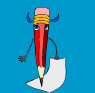 19:00-19:05 Откриване на събитието и представяне на участниците19:05-19:20 Румен Петков19:20-19:30 Въпроси и Отговори19:30-19:45 Антони Христов19:45-19:50 Въпроси и Отговори19:50-20:05 Елиза Иванова20:05-20:15 Въпроси и Отговори20:15-20:20 Заключителна реч20:20-22:00 Networking Cocktail в betacafe 